HODNOCENÍ PRÁCE V MATEŘSKÉ ŠKOLE VE ŠKOLNÍM ROCE 2013/2014	Kapacita MŠ se ve školním roce 2013/2014 se nezměnila. Zapsaných bylo pro tento školní rok 24 dětí, z toho 12 děvčat a 12 chlapců. Během školního roku nedošlo k žádnému odchodu ani přesunu dětí. Na konci školního roku naši MŠ opustilo a do 1. třídy odešlo 10 dětí – Kateřina Bajerová, Maxmilián Černovský, Michaela Hanusová, David Hofmann, Viktorie Hudáková, Eliška Maršálková, Jan Novosad, Karolína Novotná, Štěpán Platko, Viktor Weigl.		Po celý rok probíhal pestrý program plný akcí, výletů, soutěží a exkurzí. Dále jsme rozvíjeli spolupráci s okolními MŠ, ZŠ Debř, rodiči dětí a veřejností. Pokračujeme ve spolupráci se SPC v Mladé Boleslavi, s DDM, kde jsou pro děti velkým přínosem a poznáním různé exkurze, a připravované akce. Pravidelně připravujeme programy pro rodiče a veřejnost. Děti vystoupily s kulturním pásmem k „Vítání občánků“ na „Vánoční besídce“ při „Rozsvícení vánočního stromku“ v obci a na „Rozloučení s předškoláky“.	Každoročně mají děti zajištěn kurz plavání, v letošním školním roce proběhlo opět 11 lekcí plaveckého výcviku v bazénu v Mladé Boleslavi. Na závěr dostaly děti „Mokré vysvědčení“. 	Velmi příjemné odpoledne jsme strávili s dětmi a jejich rodiči při „Vánoční besídce“ s programem a spoustou překvapení pod stromečkem, za což děkujeme rodičům, za finanční příspěvek. Na akci „Rozloučení s předškoláky“, byli přizváni i zástupci obce, ukončení bylo na školní zahradě s posezením, skákacím hradem a opékáním vuřtů.	Zcela výjimečná byla v měsíci květnu mimoškolní akce Škola přírodě, která se uskutečnila v Provodíně, v příjemném prostředí. Program byl naladěný na Čtyřlístek, protože právě tyto postavičky mají své muzeum v Doksech, nedaleko našeho působiště a děti tak měly možnost toto muzeum navštívit. Vše vyšlo, jak se naplánovalo, bez úrazu, v klidu, v dobré náladě a v krásné přírodě.	Děti se zapojily také do některých veřejných výtvarných soutěží např. z MB net.- „Vánoční dárek“, HEJRUP - koláž „Pohádková říše“, „Jak vypadá klatovské kuřátko“ z Drůbežářských závodů Klatovy.	V březnu proběhl v MŠ „Den otevřených dveří“, spojen se Zápisem dětí, kde všichni měli možnost zhlédnout prostory MŠ. Na následující školní rok 2014/2015 bylo zapsáno 10 nových dětí. 	Zapojili jsme se s dětmi a rodiči do sběru starého papíru, akce byla úspěšná a za finanční výtěžek jsme pro děti zakoupili medaile na Školu v přírodě. 	MŠ letos žádala o dataci na Středočeský kraj „Interaktivní tabule v MŠ“ a vypracovala Grantový program společnosti ŠKODA AUTO – Tady jsem doma. Dotace ani grant nebyl úspěšný. 	Zapojili jsme se do dvou Projektů: „Zdravá dětská noha“, děti byly podoskopicky vyšetřeny moderním diagnostickým přístrojem a snímek - výsledek s popisem obdrželi všichni rodiče. Další projekt „Prevence zubního kazu“, nás navštívili z orthodoncie a prakticky předvedli správné čištění zubů, včetně vyšetření jednotlivých dětí. Od  příštího školního roku jsme zapojeni do projektu: „Vidí vaše dítě správně?“ - vyšetření zraku“.	Snažíme se, aby celá naše výchova a vzdělávání byly co nejvíce spjaty s přírodou, učíme děti vnímat krásu přírody všemi smysly a vedeme je k vědomí, že my všichni jsme součástí přírody a na nás záleží, jak to tady bude v budoucnu vypadat. „Pomáhat může každý, i když je malý“. Velice si vážíme prostor v okolí MŠ, školní zahrady, které využíváme mimo jiné i k akcím společně s rodiči.Bc. Marie Novosadová – ředitelka Mateřské školy Hrdlořezy V Hrdlořezích dne 27. 6. 2014 AKCE ŠKOLY - VÝLETY, KONCERTY, VYSTOUPENÍMateřská škola v letošním roce pořádala Školu v přírodě	V období od 26. 5. do 30. 5. 2014 MŠ uskutečnila mimoškolní akci „Školu v přírodě“ v Provodíně u Jestřebí. 	Školy v přírodě se účastnilo 20 dětí, od nejmenších až po předškoláky a všichni zaměstnanci MŠ.Mimoškolní akce byla součástí výchovně vzdělávacího procesu mateřské školy. Téma akce měl název „Čtyřlístek“ - Fifinka, Bobík, Myšpulín a Pinďa - protože právě tyto legendární postavičky mají své muzeum v Třeskoprskách – v Doksech, kde se děti měly možnost se všemi setkat. Ubytovaní jsme byli v chatě Sport a stravování jsme měli zajištěné z místní mateřské školy, kde o nás bylo velmi dobře postaráno. 	Celý týden jsme trávili v přírodě a seznamovali se s okolím. V úterý a ve čtvrtek jsme jeli vlakem do Doks, kde jsme si prozkoumali pláž Máchova jezera, včetně průlezek a navštívili muzeum Čtyřlístek. Každý si během týdne vyrobil masku postavičky ze Čtyřlístku a vymaloval svoje tričko. Závěrečný večer jsme společně ukončili maškarním karnevalem, kde se děti předvedly ve vyrobených maskách a 4tvrtletníkčna závěr byli všichni odměněni diplomem a medailí.	I přes nepříznivé počasí, které nám někdy nepřálo, jsme si společně užili krásný týden v přírodě spojený se zajímavými výlety.	V pátek jsme se všichni v pořádku a hlavně s plno zážitky vrátili domů a doufáme, že tento příjemný týden s našimi šikovnými dětmi nebyl poslední a budeme se moci těšit někdy opět na další uskutečnění akce „Školy v přírodě“.Kolektiv z mateřské školy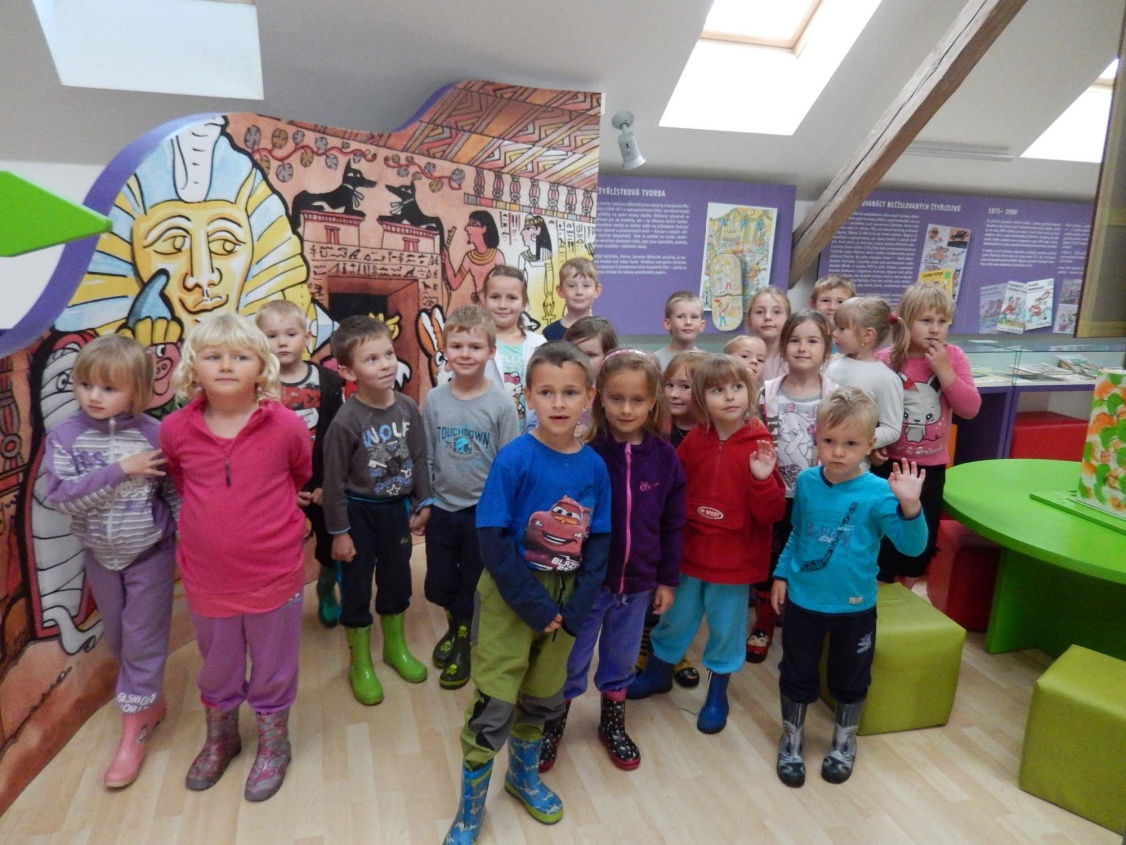 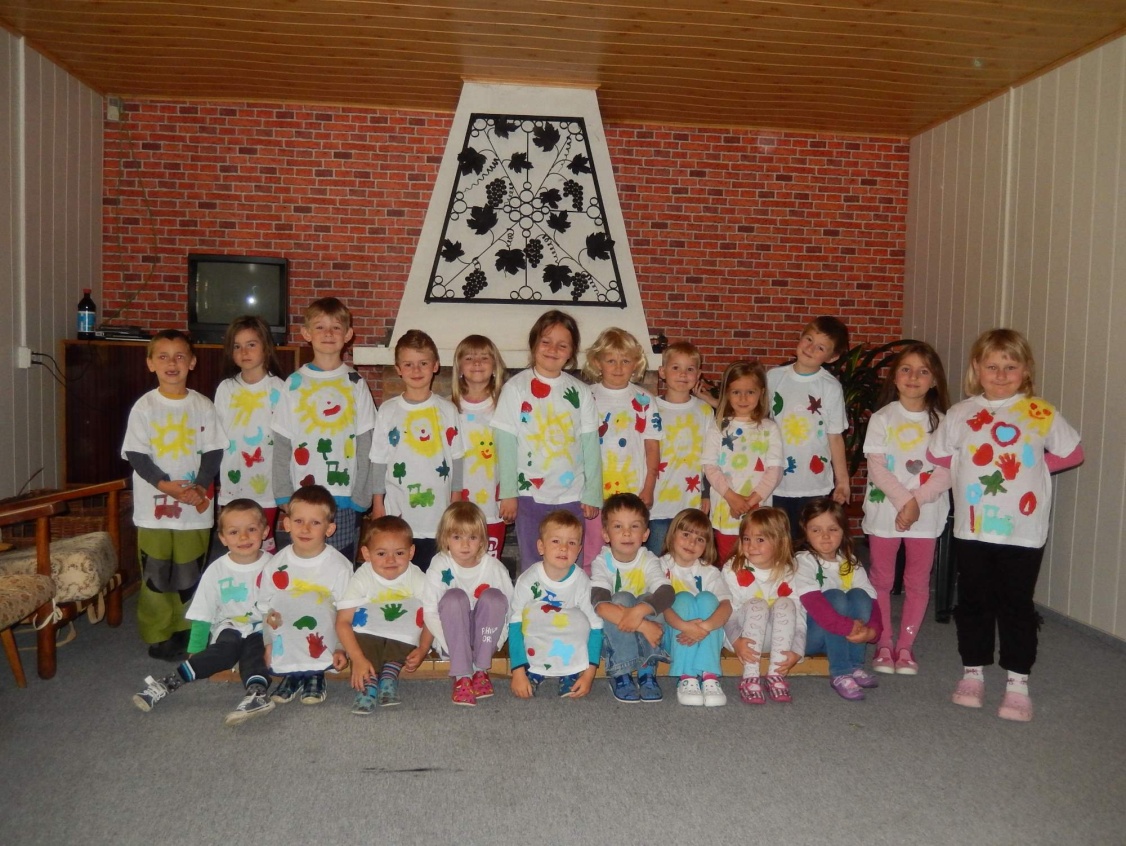 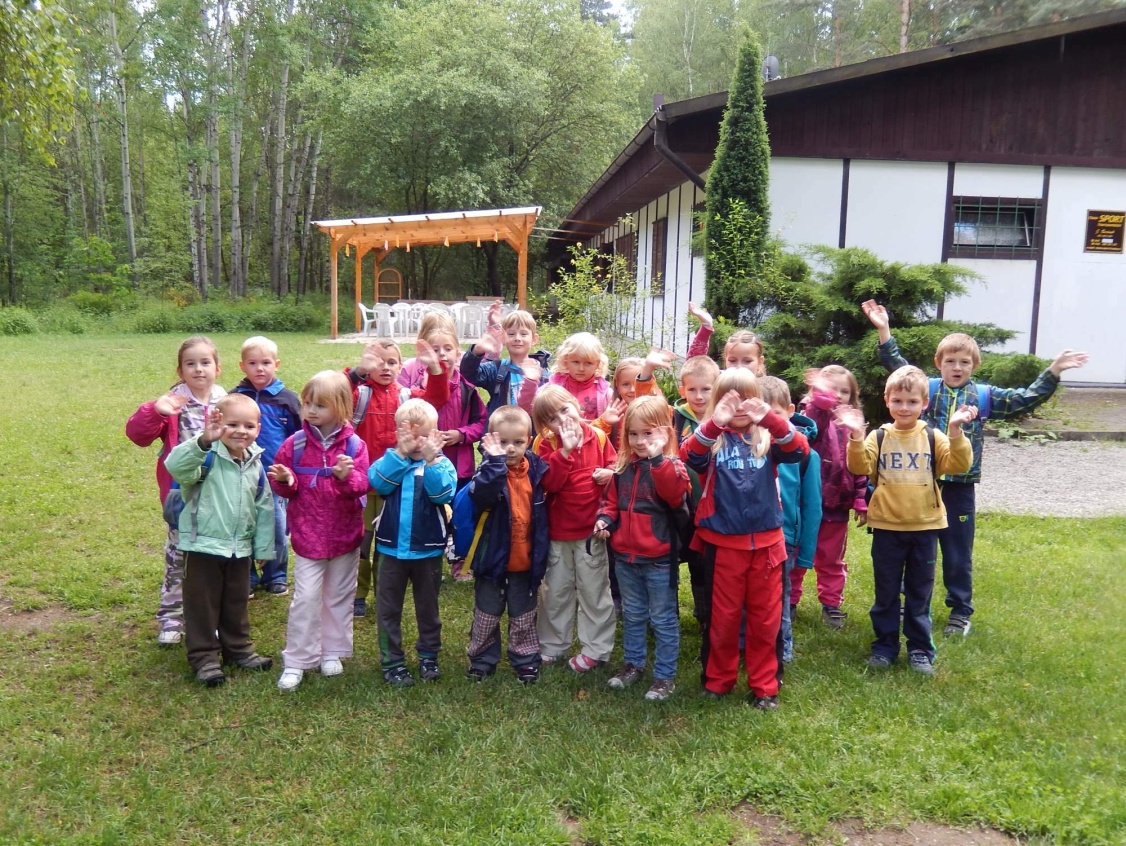 Školní rok: 2013/2014Zpracovala: Novosadová MarieTYP AKCEÚ část dětíNÁZEV AKCEVýuka plavání:8Kurz plavání - Klub Delfín (od 8.1.2013)Přednášky pro děti:23Návštěva mobilní dopravního hřiště (8.10.2013)20Beseda s policií - Bezpečné chování (22.11.2013)24Návštěva mobilní dopravního hřiště (22.4.2014)Akce na zahradě:20Slet čarodějnic u ohně (29.4.2014)21Posvícení – oslava s MŠ Debř (15.11.2013)Návštěva ZŠ:22Návštěva ZŠ Debř, 1.třída  (21.1.2014)20Návštěva ZŠ Debř, Ademie - Soutěž talentů (5.6.2014)Školní výlety:20Tajný výlet do okolí Hrdlořez  (11.9.2012)24Vánoční výlet do skanzenu v Přerově (18.12.2013)20Výlet na zámek Humprecht (30.4.2014)20Výlet k Máchovu jezeru (27.5.2014)20Výlet Doksy - Muzeum Čtyřlístek (29.5.2014)Dětská vystoupení:23Čertovský den (5.12.2013)17Rozsvícení vánočního stromku v obci (23.11.2013)24Masopustní karneval (4.3.2014)5Slavnostní vítání občánků na OÚ (25.1.2014)Pro rodiče:24Vánoční besídka (17.12.2013)22Besídka - Rozloučení s předškoláky (18.6.2014)Koncerty:Písnička je náš kamarád:20O ptačím sněmu, pohádka (20.9.2013)22Muzikantský rok (6.3.2014)Nezávislé divadlo:23Příběhy z boudy - pohádka (18.10.2013)19Pohádky ze zahrádky (11.4.2014)21Pohádka - Nábor šašků (15.5.2014)Láry Fáry:23Pohádka - Písmenkový bacil (13.11.2013)22Pohádky naší babičky (9.12.2013)23Pohádky Láry Fáry (19.5.2014)Jiné akce školy:22Co ví malý indián - DDM MB (9.10.2013)Den otevřených dveří, zápis do MŠ (27.3.2014)24Společné fotografování dětí (7.5.2014)Sběr papíru (11.2.2014)20Škola v přírodě (26.5. - 30.5.2014)Výtvarné soutěže:24MB net - „Vánoční dárek“24HEJRUP -  koláž „Pohádková říše“24Klatovy - „Jak vypadá klatovské kuřátko“Projekty:20Zdravá dětská noha (25.11.2013)18Prevence zubního kazu (28.11.2013)